S přesností na desetiny vypočítej délku oblouku kružnice l(S; r), který přísluší středovému úhlu .a)  r = 8 cm,  = 60°	b)  r = 10 cm;  = 120°	c)  d = 10 cm;  = 30°	d)   d = 18 cm;  = 40°	e)  r = 5 cm;  = 72°	f)  r = 8 cm;  = 60°Vypočítej obvod obrazců/délku křivek znázorněných na obrázku.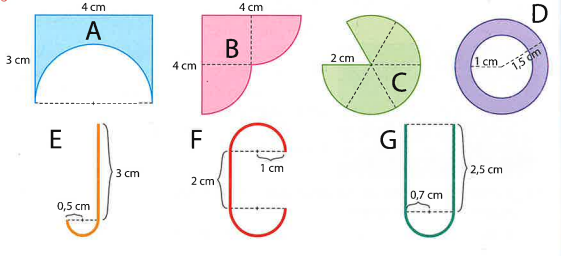 Vypočítej obvod obrazců zakreslených ve čtvercové síti, délka jednoho čtverečku sítě je 1 cm.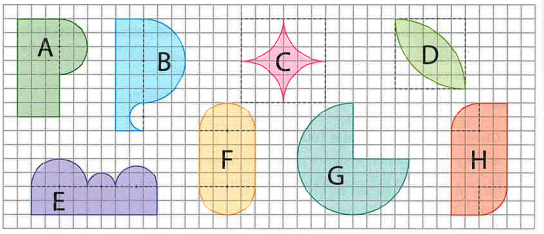 Je dán čtverec se stranou délky a = 4 cm. Vypočítej délku kružnice, která je tomuto čtverci opsaná a která je tomuto čtverci vepsaná.